ПОРТФОЛИО ПРЕПОДАВАТЕЛЯСерхожаева Таклшын ХалилаевнаОсновные сведенияОбразованиеОпыт научно-педагогической работыОбщий стаж научно-педагогической работы 20 летПреподаваемые дисциплиныМетодическая работа(за последние 3 года)ДиссертацииОбласть научных интересовНаучно-исследовательская деятельность(за последние 3 года)Научные проектыПовышение квалификации(запоследние 3 года)Награды, грамоты, благодарностидатарождения31.12.1965 год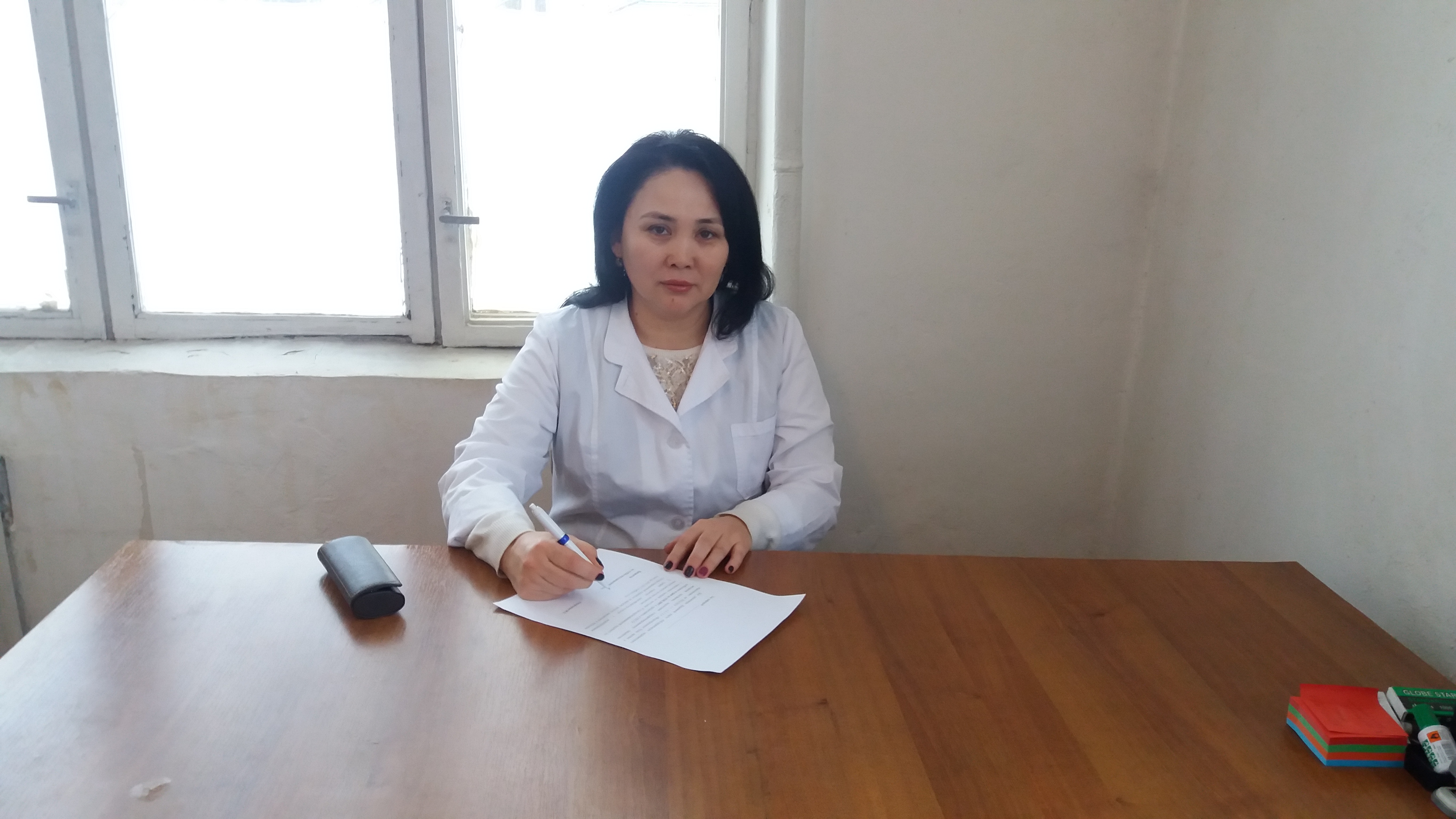 должностьАссистент кафедрыТерапевтических дисциплинученаястепень-ученоезвание-№п/пГодокончанияОфициальноеназваниеучебногозаведенияСпециальность/направлениеКвалификация2.11989Алма-АтинскийГосударственныйМедицинскийинститутЛечебное делоВрач-терапевт№ п/пПериод работы (годы)Официальное название организации, структурное подразделениеДолжность3.11998-2007г.г.Южно-Казахстанская государственная медицинская академияассистент3.22007-2016г.г.Международный государственный Казахско-Турецский университетассистент3.32016 по н/вЮжно-Казахстанская медицинская академияассистентНаименованиеФтизиатрия№п/пНаименованиеРезультат5.1Модульная учебная программа «Общая врачебная практика»На утверждении5.2Модульная учебная программа для врачей интернов  – «Терапия»На утверждении5.3Модульная учебная программа «Общественное здравоохранение» для бакалавровМодульная учебная программа «Сестринское дело» для бакалавровУтверждена на цикловой методической комиссииУтверждена на цикловой методической комиссии5.4Силлабус для бакалавров 3 курса-  «Профилактика туберкулеза» по специальности «Общественное здравоохранение» PTVD3206(на русском  языке)Силлабус для бакалавров 4 курса-  «Профилактика туберкулеза» по специальности «Сестринское дело» PTVD5204(на русском  языке)Утвержден на заседании кафедры терапевтических дисциплинУтвержден на заседании кафедры терапевтических дисциплин5.5Методические разработки для студентов бакалавров 3, 4 курсов ««Профилактика туберкулеза», «Сестринское дело»  (на русском языке)Утвержден на заседании кафедры терапевтических дисциплин5.6Рабочая учебная программа и рабочий учебный план на ФНПР1. Современные методы выявления. Диагностика, клиника и терапия туберкулеза» 2. «Туберкулезді заманауи анықтау әдістері, клиникасы, диагностикасы және емі» 3. «Инновационные технологии при выявлении, диагностике и терапии устойчивых форм туберкулеза»4. «Туберкулездің төзімді түрлерін анықтауда, диагностикалау мен емдеуде инновациялық технологиялар»5. «Вопросы химиотерапии во фтизиатрии» 6. «Соблюдение диагностического алгоритма по раннему выявлению туберкулеза. Туберкулинодиагностика. Вопросы амбулаторного лечения и психологического консультирования больных М/ШЛУТ»7. «Туберкулезді ерте анықтаудағы  диагностикалық алгоритмге орындау. Туберкулинді диагностика.  К/АДК ТБ науқастарын амбулаторлы емдеу және психологиялық кеңес беру сұрақтары»Разработка кейса для PBLСаркоидоз№п/пНазвание (ученая степень, специальность, тема)Место, год защиты6.1--Ключевые слова, характеризующие область научных интересовТуберкулез, лекарственно-устойчивый туберкулез, лечение, новые препараты, побочные действия№ п/пНазваниепроекта, гранта, контрактаГодСтатусучастникапроекта8.1---Публикационна яактивностьПубликационна яактивностьПубликационна яактивностьПубликационна яактивностьПубликационна яактивностьПубликационна яактивностьПубликационна яактивностьПубликационна яактивностьПубликационна яактивностьПубликационна яактивностьПубликационна яактивностьПубликационна яактивностьПубликационна яактивность№п/п№п/пНаименование, местоизданияНаименование, местоизданияНаименование, местоизданияНаименование, местоизданияНаименование, местоизданияГодПеч.листПеч.лист8.58.5Монографии:в изданиях, индексируемых российским индексом научного цитирования с аффилиацией с Академиейс грифомфилиала,АкадемииМонографии:в изданиях, индексируемых российским индексом научного цитирования с аффилиацией с Академиейс грифомфилиала,АкадемииМонографии:в изданиях, индексируемых российским индексом научного цитирования с аффилиацией с Академиейс грифомфилиала,Академии--------8.68.6Публикации	в	изданиях,индексируемыхWebofscience или Scopus с аффилиацией АкадемииПубликации	в	изданиях,индексируемыхWebofscience или Scopus с аффилиацией АкадемииПубликации	в	изданиях,индексируемыхWebofscience или Scopus с аффилиацией Академии--------8.78.7Публикации	в		изданиях, включенных в перечень ВАК Минобрнауки		России)	с аффилиациейАкадемииПубликации	в		изданиях, включенных в перечень ВАК Минобрнауки		России)	с аффилиациейАкадемииПубликации	в		изданиях, включенных в перечень ВАК Минобрнауки		России)	с аффилиациейАкадемии--------8.88.8Публикации	в		изданиях, индексируемых		Российским индексом научного цитирования с аффилиациейАкадемииПубликации	в		изданиях, индексируемых		Российским индексом научного цитирования с аффилиациейАкадемииПубликации	в		изданиях, индексируемых		Российским индексом научного цитирования с аффилиациейАкадемии--------8.98.9Публикации в другихизданияхПубликации в другихизданияхПубликации в другихизданияхКЛИНИЧЕСКАЯ ХАРАКТЕРИСТИКА ВПЕРВЫЕ ВЫЯВЛЕННОГО ТУБЕРКУЛЕЗА У ДЕТЕЙ, «Вестник ЮКГФА», 2015г.КЛИНИКО- ЭПИДЕМИОЛОГИЧЕСКАЯ ХАРАКТЕРИСТИКА ТУБЕРКУЛЕЗА ЛЕГКИХ У ВИЧ- ИНФИЦИРОВАННЫХ,II Международная научно-практическая конференция «Перспективы развития современной науки»в г. Пусан (Ю. Корея) 19-21 апреля .Хронические неспецифические заболевания легких и Туберкулез, II Международная научно-практическая конференция «Перспективы развития современной науки»в г. Пусан (Ю. Корея) 19-21 апреля .Студенттер арасындағы      туберкулез, II Международная научно-практическая конференция «Перспективы развития современной науки»в г. Пусан (Ю. Корея) 19-21 апреля .КЛИНИЧЕСКАЯ ХАРАКТЕРИСТИКА ВПЕРВЫЕ ВЫЯВЛЕННОГО ТУБЕРКУЛЕЗА У ДЕТЕЙ, «Вестник ЮКГФА», 2015г.КЛИНИКО- ЭПИДЕМИОЛОГИЧЕСКАЯ ХАРАКТЕРИСТИКА ТУБЕРКУЛЕЗА ЛЕГКИХ У ВИЧ- ИНФИЦИРОВАННЫХ,II Международная научно-практическая конференция «Перспективы развития современной науки»в г. Пусан (Ю. Корея) 19-21 апреля .Хронические неспецифические заболевания легких и Туберкулез, II Международная научно-практическая конференция «Перспективы развития современной науки»в г. Пусан (Ю. Корея) 19-21 апреля .Студенттер арасындағы      туберкулез, II Международная научно-практическая конференция «Перспективы развития современной науки»в г. Пусан (Ю. Корея) 19-21 апреля .КЛИНИЧЕСКАЯ ХАРАКТЕРИСТИКА ВПЕРВЫЕ ВЫЯВЛЕННОГО ТУБЕРКУЛЕЗА У ДЕТЕЙ, «Вестник ЮКГФА», 2015г.КЛИНИКО- ЭПИДЕМИОЛОГИЧЕСКАЯ ХАРАКТЕРИСТИКА ТУБЕРКУЛЕЗА ЛЕГКИХ У ВИЧ- ИНФИЦИРОВАННЫХ,II Международная научно-практическая конференция «Перспективы развития современной науки»в г. Пусан (Ю. Корея) 19-21 апреля .Хронические неспецифические заболевания легких и Туберкулез, II Международная научно-практическая конференция «Перспективы развития современной науки»в г. Пусан (Ю. Корея) 19-21 апреля .Студенттер арасындағы      туберкулез, II Международная научно-практическая конференция «Перспективы развития современной науки»в г. Пусан (Ю. Корея) 19-21 апреля .КЛИНИЧЕСКАЯ ХАРАКТЕРИСТИКА ВПЕРВЫЕ ВЫЯВЛЕННОГО ТУБЕРКУЛЕЗА У ДЕТЕЙ, «Вестник ЮКГФА», 2015г.КЛИНИКО- ЭПИДЕМИОЛОГИЧЕСКАЯ ХАРАКТЕРИСТИКА ТУБЕРКУЛЕЗА ЛЕГКИХ У ВИЧ- ИНФИЦИРОВАННЫХ,II Международная научно-практическая конференция «Перспективы развития современной науки»в г. Пусан (Ю. Корея) 19-21 апреля .Хронические неспецифические заболевания легких и Туберкулез, II Международная научно-практическая конференция «Перспективы развития современной науки»в г. Пусан (Ю. Корея) 19-21 апреля .Студенттер арасындағы      туберкулез, II Международная научно-практическая конференция «Перспективы развития современной науки»в г. Пусан (Ю. Корея) 19-21 апреля .КЛИНИЧЕСКАЯ ХАРАКТЕРИСТИКА ВПЕРВЫЕ ВЫЯВЛЕННОГО ТУБЕРКУЛЕЗА У ДЕТЕЙ, «Вестник ЮКГФА», 2015г.КЛИНИКО- ЭПИДЕМИОЛОГИЧЕСКАЯ ХАРАКТЕРИСТИКА ТУБЕРКУЛЕЗА ЛЕГКИХ У ВИЧ- ИНФИЦИРОВАННЫХ,II Международная научно-практическая конференция «Перспективы развития современной науки»в г. Пусан (Ю. Корея) 19-21 апреля .Хронические неспецифические заболевания легких и Туберкулез, II Международная научно-практическая конференция «Перспективы развития современной науки»в г. Пусан (Ю. Корея) 19-21 апреля .Студенттер арасындағы      туберкулез, II Международная научно-практическая конференция «Перспективы развития современной науки»в г. Пусан (Ю. Корея) 19-21 апреля .20152017201720170,20,20,20,20,20,20,20,2Участие в научно-исследовательской и (или) творческой работе обучающихсяУчастие в научно-исследовательской и (или) творческой работе обучающихсяУчастие в научно-исследовательской и (или) творческой работе обучающихсяУчастие в научно-исследовательской и (или) творческой работе обучающихсяУчастие в научно-исследовательской и (или) творческой работе обучающихсяУчастие в научно-исследовательской и (или) творческой работе обучающихсяУчастие в научно-исследовательской и (или) творческой работе обучающихсяУчастие в научно-исследовательской и (или) творческой работе обучающихсяУчастие в научно-исследовательской и (или) творческой работе обучающихсяУчастие в научно-исследовательской и (или) творческой работе обучающихсяУчастие в научно-исследовательской и (или) творческой работе обучающихсяУчастие в научно-исследовательской и (или) творческой работе обучающихся№п/пНаименованиеНаименованиеНазвание работ,авторНазвание работ,авторНазвание работ,авторМесто, времяпроведенияМесто, времяпроведенияРезультатРезультатРезультатРезультат8.10Руководствоработами, представленнымиобучающимися:намеждународныеи (или)всероссийскиеконкурсы, конференции;другиеконференции- круглыестолы, заседаниядискуссионногоклубаРуководствоработами, представленнымиобучающимися:намеждународныеи (или)всероссийскиеконкурсы, конференции;другиеконференции- круглыестолы, заседаниядискуссионногоклуба---------8.11РуководствостуденческиминаучнымикружкамиРуководствостуденческиминаучнымикружками---------Публичное представление результатов научно-исследовательской деятельностиПубличное представление результатов научно-исследовательской деятельностиПубличное представление результатов научно-исследовательской деятельностиПубличное представление результатов научно-исследовательской деятельностиПубличное представление результатов научно-исследовательской деятельностиПубличное представление результатов научно-исследовательской деятельностиПубличное представление результатов научно-исследовательской деятельностиПубличное представление результатов научно-исследовательской деятельностиПубличное представление результатов научно-исследовательской деятельностиПубличное представление результатов научно-исследовательской деятельностиПубличное представление результатов научно-исследовательской деятельностиПубличное представление результатов научно-исследовательской деятельности№п/пНаименованиеНаименованиеНаименованиеМестоМестоМестоГодГодРезультатРезультатРезультат8.12Участие в международных конгрессах,	симпозиумах, конференциях сдокладомУчастие в международных конгрессах,	симпозиумах, конференциях сдокладомУчастие в международных конгрессах,	симпозиумах, конференциях сдокладом1. Основы ДМ и клинические протоколы в образовательном процессе2.Туберкулез у психически больных1. Основы ДМ и клинические протоколы в образовательном процессе2.Туберкулез у психически больных1. Основы ДМ и клинические протоколы в образовательном процессе2.Туберкулез у психически больных2017201820172018Постерный доклад2 местоПостерный доклад2 местоПостерный доклад2 место8.13Выступления с докладом на конференциях (всероссийских, региональных, вузовских)Выступления с докладом на конференциях (всероссийских, региональных, вузовских)Выступления с докладом на конференциях (всероссийских, региональных, вузовских)--------8.14Выступления с докладом на заседаниях научного сообщества дискуссионного клуба, круглых столов, проблемных семинарахВыступления с докладом на заседаниях научного сообщества дискуссионного клуба, круглых столов, проблемных семинарахВыступления с докладом на заседаниях научного сообщества дискуссионного клуба, круглых столов, проблемных семинарахИнтегрированный контроль туберкулезаИнтегрированный контроль туберкулезаИнтегрированный контроль туберкулеза20172017выступление с докладом на врачебной конференции ШГМБвыступление с докладом на врачебной конференции ШГМБвыступление с докладом на врачебной конференции ШГМБ№ п/пГод прохожденияНазвание программы и объем программы в часахОфициальное название организации9.12016«Развитие коммуникативных навыков обучающихся на клинических дисциплинах в Казахстанском медицинском университете непрерывного образования» 54 ч. «Современные аспекты доказательной медицины» 18 ч.ЮКГФА, ШымкентЮКГФА, Шымкент9.32017    1. «Systematis Searches of Evidence-Based Information for Writing Scientific Articles» 54ч.«Эффективный преподаватель», 12.12-21.12.2017г.- 54ч.«Исследователь и ученый», 22.12-28.12.2017 – 54ч.«Проблемно-ориентированное обучение» 05.12-11.12.2017г. – 54ч.«Актуальные вопросы фтизиатрии, в том числе детского возраста» 216 ч.ЮКГФА, ШымкентЮКГФА, ШымкентЮКГФА, ШымкентЮКО филиал Регионарного института повышения квалификации врачей «Санат», Шымкент9.420181. «Актуальные вопросы фтизиатрии» 108 ч.ЮКО филиал Регионарного института повышения квалификации врачей «Санат», Шымкент№ п/пНазваниеНаименование организации выдавшей награду, грамоту, благодарностьГодприсвоения10.1Почетная грамота «За активную, плодотворную работу--